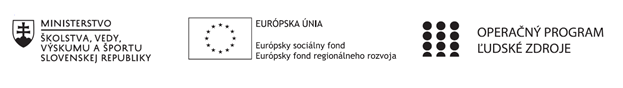 Správa o činnosti pedagogického klubu Príloha:Prezenčná listina zo stretnutia pedagogického klubuPríloha správy o činnosti pedagogického klubu                                                                                             PREZENČNÁ LISTINAMiesto konania stretnutia: ZŠ Sama CambelaDátum konania stretnutia: 24. 09. 2019Trvanie stretnutia: 13:00 – 16:00 hZoznam účastníkov/členov pedagogického klubu:Prioritná osVzdelávanieŠpecifický cieľ1.1.1 Zvýšiť inkluzívnosť a rovnaký prístup ku kvalitnému vzdelávaniu a zlepšiť výsledky a kompetencie detí a žiakovPrijímateľZákladná škola Sama Cambela, Školská 14, 976 13 Slovenská ĽupčaNázov projektuZvýšenie kvality vzdelávania na ZŠ Sama Cambela v Slovenskej ĽupčiKód projektu  ITMS2014+312011R070Názov pedagogického klubu 5.6.3. Pedagogický klub - finančná gramotnosť s písomným výstupomDátum stretnutia  pedagogického klubu24. 09. 2019Miesto stretnutia  pedagogického klubuZŠ Sama CambelaMeno koordinátora pedagogického klubuMgr. Anna DávidováOdkaz na webové sídlo zverejnenej správywww.zsslovlupca.edu.sk Manažérske zhrnutie:krátka anotácia, kľúčové slová krátka anotácia: tvorba Tématického výchovno-vzdelávacieho plánu k novému predmetu Finančná gramotnosť, aktivita ku Dňu eurakľúčové slová: TVVP, finančná gramotnosť, Deň euraHlavné body, témy stretnutia, zhrnutie priebehu stretnutia: Tvorba a doplnenie TVVP nového predmetu „Finančná gramotnosť“Kontrola začlenenia FG do ostatných predmetovPríprava aktivity ku Dňu euraPani Ing. Petra Lesníková, PhD. navrhla plán činnosti na vyučovacej hodine „Finančná gramotnosť“, ktorú bude vyučovať v 8.ročníku. Z diskusie vyplynul návrh na priebežné zaraďovanie aktivít s finančnou tematikou pre žiakov 2.stupňa k medzinárodným dňom viažucim sa k finančnej gramotnosti. Prezentácia informácií,  aktivít a ich realizácia bude zverejňovaná na nástenke a v školskom rozhlase.Členovia klubu si prezreli jednotlivé TVVP a skonštatovali, že v každom predmete sa FG nachádza.Dňa 24.septembra je Deň eura. Pri tejto príležitosti si p.Ing. Petra Lesníková, PhD. pripravila kvíz na extra hodinu FG pre 8.ročník. Následne žiaci dostanú úlohu tiež vytvoriť kvíz pre žiakov 2.stupňa, ktorý vyhlásia v školskom rozhlase. Závery a odporúčania:Členovia klubu odporúčajú doplniť TVVP nového predmetu o navrhované aktivity k medzinárodným dňom. V závere sa členovia dohodli na realizácii Dňa eura.Vypracoval (meno, priezvisko)Mgr. Dagmar JakušováDátum24.09.2019PodpisSchválil (meno, priezvisko)PaedDr. René KováčikDátum24.09.2019PodpisPrioritná os:VzdelávanieŠpecifický cieľ:1.1.1 Zvýšiť inkluzívnosť a rovnaký prístup ku kvalitnému vzdelávaniu a zlepšiť výsledky a kompetencie detí a žiakovPrijímateľ:Základná škola Sama Cambela, Školská 14, 976 13 Slovenská ĽupčaNázov projektu:Zvýšenie kvality vzdelávania na ZŠ Sama Cambela v Slovenskej ĽupčiKód ITMS projektu:312011R070Názov pedagogického klubu:5.6.3. Pedagogický klub - finančná gramotnosť s písomným výstupomč.Meno a priezviskoPodpisInštitúcia1.Mgr. Anna DávidováZŠ Sama Cambela2.Mgr. Dagmar JakušováZŠ Sama Cambela3.Mgr. Renáta MaloveskáZŠ Sama Cambela4.Ing. Petra Lesníková, PhD.ZŠ Sama Cambela